ROTINA DO TRABALHO PEDAGÓGICO PARA SER REALIZADA EM DOMICÍLIO (Maternal I-B) - Prof.ª MEIRE Data: 12/04 à 16/04/21CRECHE MUNICIPAL “MARIA SILVEIRA MATTOS***ROTINA Nº 11***SEGUNDA-FEIRATERÇA-FEIRAQUARTA-FEIRAQUINTA-FEIRASEXTA-FEIRAMATERNAL I - A *(CG) (EO) Brincando de usar o banheiro- Esta atividade poderá ser realizada no ambiente familiar com o apoio e incentivo dos familiares.Este é um período de conquista da autonomia pois, envolve a percepção de sinais e o controle do corpo, a comunicação com adultos e o aprendizado de novos procedimentos no cuidado de si.- Atividade:Para realizar a brincadeira usaremos o banheiro de casa e bonecos. Leve a criança e os bonecos para o banheiro e converse com ela a respeito do xixi e do cocô. Explique que a partir de agora a ela irá fazer xixi e cocô no banheiro. Coloque o boneco no vaso, mostrando para a criança como se faz, depois nomeie com a criança os objetos do banheiro, como vaso sanitário, papel higiênico, descarga, pia, chuveiro, toalhas, entre outros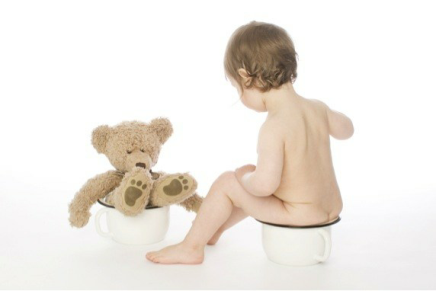 MATERNAL I - A*(EO) (ET) Conversando sobre o banheiro- Este plano permite que as crianças possam expressar curiosidades e anseios quanto ao uso do banheiro, como nos expressamos quando estamos com necessidade de usá-lo e quais sinais o nosso corpo pode dar. Em família, todos poderão se expressar, mostrando para a criança que são situações naturais e que podem ser diferentes de pessoa para pessoa.- Importante:Converse com a criança de modo a acolher os depoimentos dela, assim como dúvidas e curiosidades.Pergunte como a criança faz quando está com vontade de fazer xixi ou cocô, compartilhe com ela as suas próprias experiências e brinquem de imitar as expressões. Estarei disponibilizando no grupo, fotos de crianças diversas, para que possam apreciar e fazer imitações das expressões que são feitas antes e depois de usar o banheiro.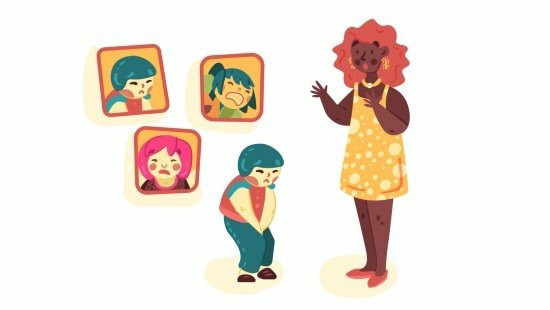 MATERNAL I – A*(CG) (EO) Explorando o banheiro- Este plano oferece a possibilidade de trabalhar muitas aprendizagens através de um momento de cuidado de si, como é o momento de usar o banheiro. A intenção é que a criança, ao utilizar o banheiro em momentos do cotidiano, possa ter a oportunidade de conhecer e expressar através de gestos e falas as próprias necessidades, sejam elas fisiológicas ou de uso dos objetos do espaço. - Importante:Verificar se o banheiro está limpo e com todos os utensílios necessários para a higiene da criança, como papel higiênico, lixeira, sabonete, toalha e, se possível, um banquinho, para que ela possa alcançar o vaso sanitário e a pia. Ao perceber que a criança está com vontade de ir ao banheiro, faça o convite para levá-la e, junto com ela, explore o local e as possibilidades de uso. Observe a criança, apoie a autonomia, incentive as curiosidades dela e acompanhe os encantamentos e possíveis descobertas. Deixe que a criança use o banheiro no tempo dela e, se necessário, ofereça ajuda para descer ou subir a roupa, limpar a genitália e fazer a higienização das mãos. 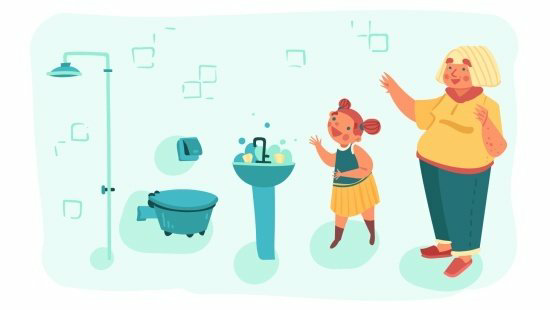 MATERNAL I - A*(EF) (EO) Vídeo/História- Hoje tem história? Tem sim senhor!O QUE TEM DENTRO DA SUA FRALDA?Segue o link para assistir a históriahttps://youtu.be/_NKHTLja6o8Este plano tratará do processo de desfralde das crianças a partir da história “O que tem dentro da sua fralda?”, de Guido van Genechten.- Importante:Após a história, convide a criança, junto com um adulto a brincar de faz de conta com bonecos e fraldas a partir do que viu na história.Prepare um ambiente aconchegante e deixe a disposição da criança, bonecos, pelúcias, penicos de garrafa PET ou outros potes e fraldas para o faz de conta. Durante a história a família pode se envolver junto com a criança no enredo da história, criando um suspense em relação a investigação das fraldas dos personagens.Divirtam-se!!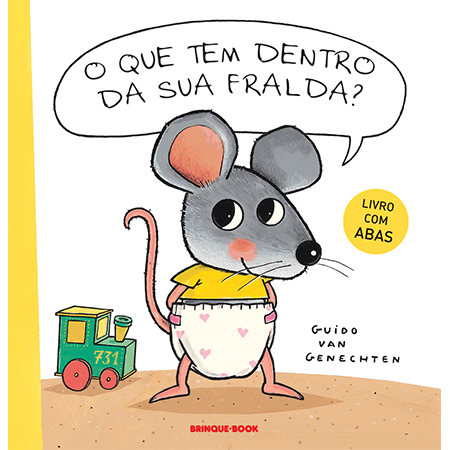 MATERNAL I - A*(EO) (CG) Orientações para o desfralde- Este plano trata de orientações para o desfralde e é um processo muito importante para os pequenos, que pode gerar muita ansiedade, tanto nos responsáveis quanto nas crianças. - Importante:O controle das necessidades de fazer xixi e cocô é um processo que integra fatores biológicos, emocionais e cognitivos e, por isso, é preciso respeitar o tempo da criança nesse processo. Façam brincadeiras simbólicas utilizando os bonecos para envolver de forma lúdica as necessidades de se utilizar o banheiro.Fiquem atentos aos sinais da criança quanto às necessidades fisiológicas. Reconheçam a linguagem corporal da criança quanto à vontade de fazer coco ou xixi. Deixem sempre calcinhas e cuecas à disposição da criança, para que ela se sinta à vontade neste momento e busquem conhecer o sentimento da criança em relação ao fato de conseguir usar a privada. Será sempre uma conquista!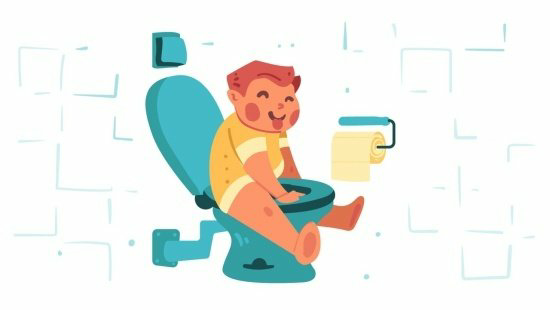 